Recht auf VergessenwerdenSieh dir den Clip Bundesverfassungsgericht: "Recht auf Vergessen" - mit Einschränkungen an. 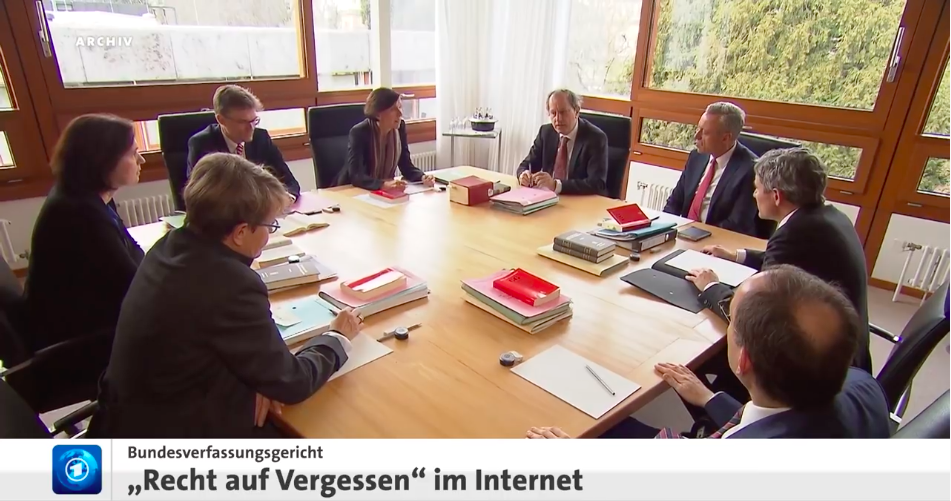 [Screenshot: tagesschau, YouTube]
Screenshot aus dem Videoclip Bundesverfassungsgericht: "Recht auf Vergessen" - mit Einschränkungen (2019), https://www.youtube.com/watch?v=1TjxcrRmc4o Lies dir zur Vertiefung den Artikel Gibt es ein Recht auf Vergessen? vom Autorenteam iRights.Lab (Bundeszentrale für politische Bildung/bpb, 2017) aufmerksam durch und versuche, die Fragen zum Text zu beantworten.1. 	Warum verklagte der Spanier Costeja Gonzáles den Internetkonzern Google?2.	Warum ist es im Kontext dieses Falls korrekter, statt von einem „Recht auf Vergessen“ von einem „Recht, nicht gefunden zu werden“ zu sprechen?3. Was ändert sich mit der DSGVO?